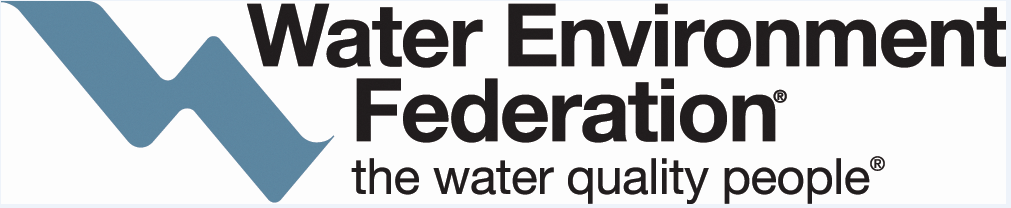 QUARTER CENTURY OPERATOR CLUB
Eligibility RequirementsThe Quarter Century Operator Club recognizes operators of wastewater treatment facilities for their service and dedication in a difficult and dangerous profession. The Club was created under the sponsorship of Frank Woodbury Jones, who served as the Club’s first registrar.Eligibility Requirements: 
Member of WEF for a minimum of five consecutive years immediately preceding application. Significant, full-time participant in the water environment profession for a minimum of 25 years, 10 years of which must have been in active participation in the day-to-day collections, maintenance, operations, laboratory, or management of a wastewater transportation or treatment facility. Completed and signed application. Applications Accepted From: WEF Professional Wastewater Operations Members NOTE:  Applications must be signed and submitted by the individual applicant.The Quarter Century Operator Club (QCOC) application must be submitted at least 12 weeks before the annual conference meeting date.E-mail or mail completed and signed application to: 
Water Environment Federation Attn:  Rebecca Culhane601 Wythe Street Alexandria, VA 22314 rculhane@wef.org	Ph:  703-684-2400 ext. 7070Shipping Preference:
Your plaque will be shipped to and presented by your Member Association (MA) at their annual conference; the Quarter Century Operator Club (QCOC) application must be submitted at least 12 weeks before the annual conference meeting date. Please reach out to your MA for conference-specific questions.Application begins on Page 2QUARTER CENTURY OPERATOR CLUB ApplicationAll requested information must be provided in order to process the application.  Incomplete applications will be returned to the applicant and may result in a delay in approval.Are you submitting this application on behalf of yourself or someone else? ___ Myself / ___ Someone elseIf you are submitting this on behalf of someone else, please provide your contact information below: 

Name, Phone Number, and Email: If you are submitting this on behalf of someone else, is this a surprise to the recipient? ___Yes / ___ No / ___ N/A
(The information listed below should reflect the information for the applicant/recipient of this award)

WEF Member Association (MA): ______________________WEF Membership #: ____________________		
Applicant Name: ___________________________													Address (No PO Box): 	___________________________________Phone #: ____________________________					Applicant Email: _____________________________				By completing this application, I certify that:I have been a WEF member for a minimum of five (5) consecutive years.I have been a full-time participant in the water environment profession for a minimum of twenty-five (25) years.Ten (10) years of my water environment professional employment has been in the active, day-to-day operations, maintenance, laboratory or management of a water transportation or treatment facility.Please provide a detailed report of the requested points below (continued on page 3):Full Employment history: (provide dates & places of employment including military service or attach resumé):  10 year Day-to-Day Experience Description: (Describe the type of facility operated, maintained or managed and provide dates of employment:)Signature (required): ___________________ 		Date: ________________ Additional page for use as needed: